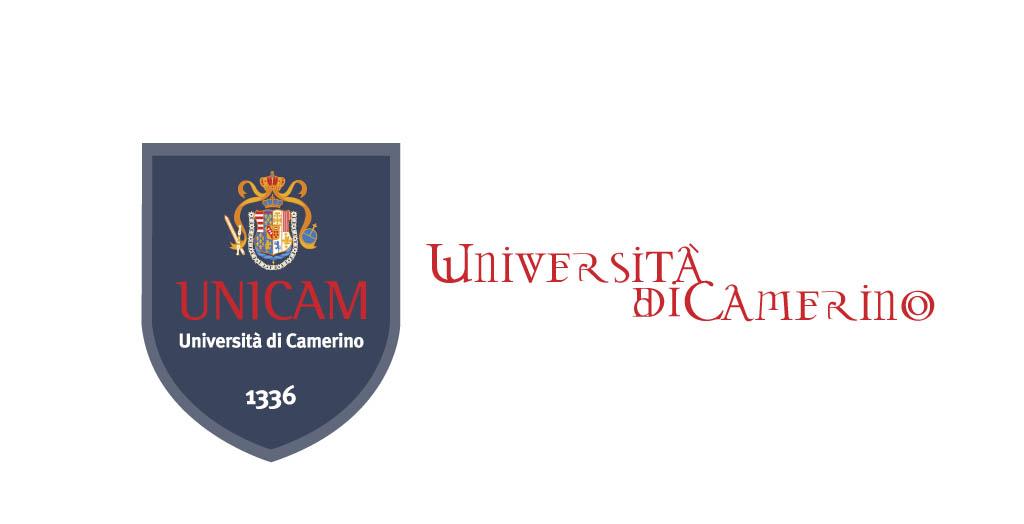 RD no. 22235THE RECTOR HAVING REGARD TO Law no. 168 of 9 May 1989, on the constitutional principle of University autonomy and independence, recognizing their teaching, scientific, organizational and financial autonomy;HAVING REGARD TO Law no. 241 of 7 July 1990 concerning the rules governing access to administrative documents and subsequent amendments and additions;HAVING REGARD TO Law no. 537 of 24 December 1993, particularly art. 5 concerning budgetary independence of Universities;HAVING REGARD TO Ministerial Decrees of 26 February 1999, 4 May 1999 and 4 October 2000 concerning amendments and updates to Scientific Disciplinary Sectors;HAVING REGARD TO Presidential Decree no. 445 of 28 December 2000 on laws and regulations relating to administrative documents;IN ACCORDANCE WITH the principles set by the European Charter - Code of Conduct for the Recruitment of Researchers; HAVING REGARD TO Law no. 240 of 30 December 2010, and in particular artt.18; HAVING REGARD TO Legislative Decree no. 49 of 29 March 2012, defining programming, monitoring and assessment of budgetary policies on Universities academic staff enrolment issued to implement Law no. 240/2010;HAVING REGARD TO the Statute of the University of Camerino;HAVING REGARD TO Legislative Decree no. 33 of 14 March 2013 concerning the discipline on transparency and information dissemination as amended by D.Lgs no. 97 of 25 May 2016;HAVING REGARD TO University of Camerino Regulation issued with Rector’s Decree no. 310 of 29 December 2014, concerning full and associate Professors’ enrolment, pursuant to art. 18 of Law no. 240/2010;HAVING REGARD TO D.P.C.M. of 31 December 2014, art. 1 concerning the enrolment of academic staff;HAVING REGARD TO the University of Camerino Code of Ethical Conduct, issued with Rector’s Decree no. 16 of 3 February 2015;HAVING REGARD TO the Three-Year Corruption Prevention Plan 2019/2021, particularly art. 1 paragraphs 5 and 60 of Law no. 190/2012, approved by the Board of Governors at the meeting of 30 January 2019;HAVING REGARD TO Ministerial Decree no. 855 of 30 October 2015 defining new competition areas, as of art. 15, Law no. 240/2010;HAVING REGARD TO Ministerial Decree no. 662 of 1 September 2016 as amended by Ministerial Decree no. 372 of 1 June 2017, defining equivalence criteria between Italian and foreign academic positions in accordance with art. 18, para. 1, letter b) of Law no. 240/2010;HAVING REGARD TO Ministerial Decree no. 873 of 29 December 2018 defining criteria and recruitment quota for Universities for the year 2018 and allocation to the University of Camerino no. 9,89 staff recruitment points for the year 2018;HAVING REGARD TO Law of 30 December 2018 n. 145 (the so-called 2019 Budget Law), particularly paragraphs no. 1131 and following, allows the possibility of recruiting personnel using the staff recruitment points deriving from terminations of the service in the previous years in the case of universities;HAVING REGARD TO University Senate Resolution and the Board of Governors Resolution of 27 February 2019 concerning staff planning and use of staff recruitment points for the year 2018;HAVING REGARD TO the University Regulation concerning the discipline of the call of full professor and associated professor issued with Rectoral Decree No. 20884 of 28 March 2019, in accordance with art. 18 of Law no. 240/2010 that amended the previous regulation issued with Rectoral Decree No. 310 of 29 December 2014;HAVING REGARD TO the Resolution of the School of Architecture and Design no. 93 of 14 March 2019, the Resolution of the School of Law no. 110 of 13 March 2019 and the Resolution of the School of Pharmacy no. 99 of 13 March 2019, defining competition sector, scientific disciplinary sector, type of teaching and scientific commitment, number of  publications to be submitted and language skills assessment;HAVING REGARD TO the Board of Governors Resolution and University Senate Resolution of 27 March 2019 concerning the approval of activations of full professor positions in accordance with art. 18  para. 1, of Law no. 240/2010.DECREESArt. 1Competition announcementThe University of  Camerino announces a competition for the recruitment of no. 3 Full Professors, in accordance with art. 18, para. 1, Law no. 240/2010. The University of Camerino is an institution based in Camerino, but also operating in campuses located in other towns. The announcement is for the following Competition and Scientific Disciplinary Sector:SCHOOL OF ARCHITECTURE AND DESIGNn. 1 position as Full Professor – Competition Sector 08/B1 “Architectural design” - Scientific Disciplinary Sector: ICAR/14 “Architectural and urban design” (art. 18, para. 1 of Law no. 240/2010).Number of  publications to be submitted: 12Scientific-didactic commitment and productivity requirements: The scientific commitment: the candidate will have to show a high level profile, relative to the scientific and disciplinary fields of the reference SSD, demonstrating to have carried out scientific activity proven by achieved and documented results, also with national and international publications. He will have to show aptitude and interest in participating and coordinating editorial and communication projects of research developed in the School. He will also be required to participate in collaboration and consultancy activities with public and private research institutions and to demonstrate the ability to coordinate collaborative research.The didactic commitment: the candidate will have to carry out teaching activities within the courses of study programmed in the SAAD, in particular he will carry out his didactic commitment through theoretical lessons, laboratories and training activities provided within the framework of the study courses relating to the classes L -17 (Architectural Sciences), LM-4 (Architecture and Construction Engineering - Architecture). The chosen candidate will also be required to participate in the organizational and management activities of the School also with reference to relations with the outside world. He will also have to show a deep knowledge of the territory and an aptitude to explore the relationships between local issues and the great theoretical themes of contemporary architecture. Finally, he must engage in the coordination of teaching and research activities and the possible coordination of the courses of study activated by the School. The scientific commitment will also be carried out within the SAAD research groups and units. Language skills assessment: A good command of the English language is required.SCHOOL OF LAWn. 1 position as Full Professor – Competition Sector 12/D1 “Administrative Law” - Scientific Disciplinary Sector: IUS/10 “Administrative Law” (art. 18, para. 1 of Law no. 240/2010).Number of  publications to be submitted: 20Scientific-didactic commitment and productivity requirements: The required teaching activity is related to the execution of institutional subjects related to the IUS / 10 SSD "Administrative Law", activated in the bachelor and master courses, as well as in the Phd program and high level courses of School of Law, based on the educational offer and didactic planning of related courses. In particular, the chosen candidate will carry out its teaching commitment through lectures and in web connection in both semesters of full-time lessons in the subjects of Administrative Law and Administrative Justice; at the same time, the chosen candidate will have to guarantee the didactic participation in the educational activities of University. At the scientific level the candidate will have to develop, through essays and monographs, innovative research topics in the field of administrative law, also with particular reference to post-seismic emergency situations.Productivity requirements: the required curriculum must indicate the achievement of prizes, scientific results and publications congruent with the SSD IUS/10, in relation to the profiles most closely related to the principles of substantive and procedural administrative law and public law in general, to the exceptional legislation, to the jurisprudence and to the interpretation of the administrative judge. The candidates will be evaluated based on the overall consistency of the curriculum, the intensity and the temporal continuity of the scientific production. Furthermore, specific didactic elements will be taken into consideration, together with the organizational and management capacity also in the execution of the institutional tasks and in the activity of the third mission.Language skills assessment: A good command of the English language is required.SCHOOL OF PHARMACYn. 1 position as Full Professor – Competition Sector 03/B1 “Foundations of Chemical Sciences and inorganic Systems” - Scientific Disciplinary Sector CHIM/03 “General and Inorganic Chemistry” (art. 18, para. 1 of Law no. 240/2010).Number of  publications to be submitted: 20Scientific-didactic commitment and productivity requirements: - The scientific commitment required must be international in the scientific-disciplinary sector of reference. In particular, the scientific commitment will concern the analysis of the chemical properties of the elements and their inorganic compounds, planning and development of synthesis methodologies, the structural characterization of compounds of the main groups and of the transition series, as well as of the metal complexes and bio-inorganic and innovative materials, the elucidation of reaction mechanisms at both micro- and macroscopic levels, the study of catalytic processes and structure-property relationships using experimental and theoretical methods.The chosen candidate will be required to interact with colleagues from other disciplinary sectors in local, national and international contexts, searching for funds from public and private entities, giving impulse and force for the basic and applied research activities of the School.- Engagement in official and supplementary teaching activities is required in bachelor and master degree courses activated at the School, verifying of learning, service to students, including, if necessary, orientation and tutoring, in the sector scientific-disciplinary belonging.Language skills assessment: A good command of the English language is required.Refer to Ministerial Decree no. 855/2015 as far as the description and contents of Competition Sector are concerned and to Ministerial Decree 4 October 2000, as far as the description and contents of Scientific Disciplinary Sectors are concerned.Art. 2Publicity of the competition announcement	The current competition announcement will be published on the University of Camerino website at www.unicam.it, on MIUR http://bandi.miur.it and EU http://ec.europa.eu/euraxess websites.	The notice regarding this announcement will be published in the Italian Official Journal – 4th Special Series.Art. 3Admission requirements	Candidates who can apply for the position:to be an academic eligible as Full Professor in accordance with Law no. 210/1998, limited to the eligibility period, in accordance with art. 29, para. 8, Law no. 240/2010.to be an Full Professor already employed in another University in equivalent position (same competition macro area);to be an Italian or foreign scholar carrying out research or teaching activities abroad at a university level, in positions equivalent to the one opened by this announcement according to the equivalence criteria provided for by the Ministry of Education;academics holding the National Scientific Qualification for the competition area requested by this announcement, or one of the sectors included in the same macro competition  area for the position requested by this announcement or higher in accordance with art. 4, para. 2 of Ministerial Decree 30 October 2015, no. 855;Candidates who cannot apply for the position:people  who  have  a  degree  of  kinship up  to and  including  the 4th grade or a regular cohabitation relationships in accordance with Law No. 76 of 20 May 2016, with a professor of the School or the Department which opened the call, as well as with the Rector, the General Director or a member of the University Board of Governors;people who fail to enjoy civil and political rights;people who are not enrolled in any electoral register, who have been relieved of a post in a public office because of persistent inefficiency;applicants who have been removed from office as civil servants in accordance with art. 127, para. d), Unified Text of Law enacted by the President of Italian Republic, Decree no. 3/1957;Candidates will be considered eligible for selection, if admission requirements are fulfilled by the closing date for application. Candidates who do not comply with admission requirements will be excluded from the competition.Art. 4Application and submission deadline	Candidates, interested in the position, must submit their application within the time-limit of 30 days effective from the day following the publication date in the Italian Official Journal – 4th Special Series – Public Competitions. If the deadline falls on a Saturday or public holiday, it will be postponed to the first working day after it. Failure to comply with the deadline entails the exclusion from the competition.	The application must be drafted on ordinary paper as of Attachment “A” and signed by the candidate. The omission of the signature at the foot of the application will result in exclusion from the competition. 	The application must be addressed to the Rector of the University of  Camerino, Campus Universitario – Via D’Accorso no. 16, 62032 Camerino (MC).	In the application form candidates must clearly state the School, the Competition Sector and the Scientific Disciplinary Sector, if applicable.	Applications are to be sent no later than the abovementioned deadline by registered mail with advice of delivery or hand-delivered.	The envelope, containing the application, must bear in block capitals the following information: “Application and qualifications - competition announcement for n. …… positions as Full Professor - School of ……… - Competition Sector ……… - Scientific Disciplinary Sector (if applicable) ……… Surname ……… Name ……… Address ………”.	In case of mail delivery the postmark date will prove the respect of deadlines, while in case of hand delivery the University Register Office, Campus Universitario – Via D’Accorso no. 16, 62032 Camerino (MC) will issue a receipt with the delivery date. Office hours for hand delivered applications: Monday to Friday, from 9 a.m. to 1 p.m.In full awareness of potential civil criminal and administrative liabilities, in the application  candidates must declare:surname, name, place and date of birth, place of residence and citizenship;to be enrolled in an electoral register, specifying the district, or to give reasons for not being enrolled, if applicable;national identification number (i.e. social security number, or tax identification number etc.);to meet all the admission requirements in accordance with art. 3 of this announcement, in particular not to be relatives or have a degree of kinship, up to and including 4th degree, or have a regular cohabitation relationships in accordance with Law No. 76 of 20 May 2016 with a professor of the School or the Department which opened the call, as well as with the Rector, the General Director or a member of the University Board of Governors. Candidates will be excluded from the competition, if they fail to comply with this requirement;to have a clean criminal record, otherwise in case of criminal conviction, specify the details of judgements or the pending lawsuits, if applicable;not to have been relieved of a post in a public office, because of persistent inefficiency and not to have been removed from office as a civil servant in accordance with art. 127, para. d of D.P.R. no. 3/1957.the University where eligibility has been obtained and the date of its approval for subjects as of art. 3, para. 1, letter a);the Competition Sector the National Scientific Qualification has been achieved;the salary class, in the hypothesis envisaged by art. 3 letter b) of the present announcement, i.e. in the hypothesis of full professors already in service at another University.Candidates must declare which position applies among those listed in art. 3, para. 1 of this announcement. Failure to comply with this requirement entails the exclusion from the competition.	The following documents must be attached to the application:two copies of an up-to-date and undersigned scientific and teaching curriculum vitae. An electronic copy must also be sent to the following e-mail address anna.silano@unicam.it in order to be published on the University website in accordance with the provisions of Minerva Code;documents and qualifications deemed to be relevant for the purposes of this selection and two dated and signed copies of the related list; two copies of a dated and signed list of publications to be submitted in accordance with art. 5 of this announcement;a copy of the national identification number (i.e. social security number, or tax identification number etc.) and copy of a valid identity document;a self-declaration in accordance with art. 47, D.P.R. no. 445/2000, to be drafted according to the form enclosed hereto (Attachment “B”), where to declare documents, publications and qualifications compliance to the submitted curriculum;Full Professors, already employed in other Universities, have to enclose a self-declaration in accordance with art. 46, D.P.R. no. 445/2000, to be drafted according to the form enclosed hereto (Attachment “B”), where to specify years of employment, current remuneration and date of the nearest career advancement.The candidate’s current address, deemed relevant for the purposes of the selection, must be indicated in the application. Any change of address must be promptly communicated to one of the following e-mail addresses of the Human Resources Department: anna.silano@unicam.it.The University Administration is by no means responsible for missing out communications due to inexact address details provided by the candidate or for failed or late communication of address changes. Moreover, the Administration is not responsible either for inefficiencies of the postal service not due to the Administration itself, or for causes due to a third party, or for unforeseeable  circumstances or force majeure, or for failed return of the advice of delivery in case of registered letters.	It is desirable for candidates to provide a telephone number and an e-mail address.	If needed, disabled candidates must explicitly request for assistance proper to their disability in accordance with Law n. 104/1992. Additional time would be supplied in case candidates are asked to carry out tests, if applicable.	In accordance with the legislation into force the signature at the foot of the application doesn’t need to be authenticated.	Documents and qualifications must be provided on ordinary paper.Candidates are allowed to provide original documents and qualifications, authenticated copies or true and faithful copies of the originals. If this last is the case, candidates have to attach a self-declaration as substitute of attested affidavit in accordance art. 19 and 47, D.P.R. no. 445/2000, as of Attachment “B”.Moreover, candidates can prove the possession of qualifications by using self-declarations as substitute of certification in accordance with D.P.R. 445/2000 as of Attachment “B”.Neither reference to documents and publications already in possession of this or other Administration, nor to documents and publications attached to other applications for other competitions are allowed.Documents drafted in a foreign language must be translated into Italian by the competent diplomatic or consular delegation or by an official translator. Translations are to be attached to the originals.All submitted documents are free from stamp tax.Certificates issued by competent authorities for non-Italian citizens must comply with the relevant legislation of the State the foreign candidate is citizen of. Certificates must also be authenticated by the competent Italian Consulate according to the aforementioned form.Pursuant to D.P.R 445/2000 the Administration reserves the right to verify the truthfulness of sampled self-declarations.Should the candidate withdraw from the competition, a dated and signed letter, together with a copy of a valid identity document, must be faxed to the following telephone number: 0039 0737 402023, or scanned and sent via e-mail to: anna.silano@unicam.it.  The withdrawal will come into effect from the Selection Board’s first meeting after the date of receipt.Art. 5Publications	Publications,  duly reported in a detailed list attached to the application, have to be posted by registered parcel, addressed to the Human Resources Department of the University of Camerino, Via Gentile III Da Varano, 62032 Camerino (MC), or hand-delivered to the same Office, Via Gentile III Da Varano, 62032 Camerino (MC) during the office hours mentioned in the previous article, within the time-limit of 30 days effective from the day following the publication date in the Italian Official Journal – 4th Special Series.	If posted or hand-delivered after that date as of par. 1, publications will not be forwarded to the Selection Board.	Publications are to be presented separately from the application. On parcels, duly sealed, must be quoted, “Publications – competition for the conferral of n. 1 position as Full Professor – School of ………… – Competition Sector ………… – Scientific Disciplinary Sector (if applicable) ………… surname ………… name ………… address …………”.	Candidates are allowed to send a copy of their publications to each member of the Selection Board appointed in accordance with the provisions of the subsequent art. 8. The Rector’s Decree on the constitution of the Selection Board, to be published on the Italian Official Journal, will provide relevant addresses next to each Board member’s name.	Candidates are allowed to provide original publications, authenticated copies or photocopies. If this last is the case, candidates have to attach (to their application) a declaration in accordance with art. 47, D.P.R. no. 445/2000 as of Attachment “B”, in order to state their awareness that they are true and faithful copies of the originals.	The number of publications cannot exceed the number declared in art. 1 of the current competition announcement. If this limit exceeds, the Selection Board reserves the right to evaluate them according to the order in the list down to the limit set by the competition announcement.	Legal obligations must be fulfilled for all the publications. Works published abroad must contain the date and place of publication. Works partially or totally published in Italy must fulfil obligations provided for by Law no. 106/2004 in accordance with the regulation D.P.R. no. 252/2006 published in the Italian Official Journal, n. 191 of  18th August 2006. Fulfilment of legal obligations, i.e. legal deposit, is to be certified by proper documentation to be attached to the publications. Italian and EU citizens can certify legal deposit by declaration in accordance with D.P.R. 445/2000.	Publications have to be provided in their original language and, if different from Italian, French, English, German and Spanish, they must be translated into one of the abovementioned languages. Translations can be typewritten and provided together with a printed copy in the original language.	Publications, sent  but not included in the list attached to the application, would not be taken into account by the Selection Board.	Within 3 months from the publication date of the Rector’s Decree, containing the approval of records, in the Italian Official Journal and expired the period abided by law for appeals (that is 60 days from the same date), candidates can have back their publications, except in case of ongoing legal disputes.	Once the aforementioned time limit has elapsed, the University will be by no means responsible for the aforesaid publications.Art. 6Admittance	Candidates are admitted provisionally to the competition. The University reserves the right to review applications and withdraw the admission at any time with a reasoned decision by the Rector.Art. 7General criteria of evaluation	The selection aims to identify the most qualified and deserving candidates to carry out teaching and scientific duties for which the position has been opened.	Evaluation is based on criteria and methods established in advance by the Selection Board in accordance with the announcement requirements. Criteria take into account qualifications, scientific publications, curriculum, teaching, language skills, if needed, and specific competences in accordance with art. 1 of this announcement.Art. 8Competition procedure	For each competition procedure a Selection Board is appointed according to the provisions of art. 6, Internal Regulation issued with Rectoral Decree No. 20884 of 28 March 2019, as cited in the preamble.	Participating to the Selection Board’s work is an obligation. The withdrawal from appointment or the resignation of a Board’s member, due to unavoidable detainment, must be duly motivated and documented. They come into effect only after an acceptance decree issued by the Rector.	The Board works and takes its resolutions in plenary sessions and by absolute majority.	The Board’s first meeting is convened by the Rector. During the first meeting the Selection Board provides:to elect the President and the Secretary Minutes of the Meeting;to set the candidates’ evaluation methods and criteria.At the end of the first meeting minutes with candidates’ evaluation methods and criteria are handed in to the official in charge of the procedure, who provides for a proper advertisement by billposting on the University Notice Board and website, at least seven days before the second meeting.Subject to Rector’s approval, The Selection Board can make use of computing devices for its collegial work.	The Selection Board verifies first the possession of  requirements in accordance with art. 1 of this announcement. The selection procedure is then carried out in respect of the evaluation criteria established during the preliminary meeting.	Language skills are assessed according to the methods set for each competition in accordance with art. 1 of this announcement. If applicable, at the end of the aforementioned evaluation procedure, candidates’ language skills are assessed. 	After the evaluation procedure taking place, based on qualifications, scientific publications, curriculum, teaching, language skills, if applicable, and specific competences as indicated by the School according to art. 1 of this announcement, the Selection Board draws up a performance ranking of the most qualified and deserving candidates. 	At the end of its work the Selection Board hands in the selection procedure records to the official in charge of the procedure inside closed and sealed envelopes, duly signed by the Board’s members on the closing flaps.	The Board’s records are made of a double copy of all meeting minutes together with individual collegial and global evaluations about each candidate.	The Selection Board’s work must be concluded within 4 months from the publication date of the Rector’s Decree of appointment in the Italian Official Journal. The Rector reserves the right to postpone this deadline for not more than 2 months, because of proven exceptional reasons reported by the President. In case The Selection Board’s work is not concluded within the set time limit, by reasoned decision the Rector starts the procedure of  replacement of the member found responsible for the delay and at the same time he sets the new deadline. Art. 9Consistency of recordsRecords of the selection procedure are transmitted to the Human Resources Unit and approved by the Rector within 30 days. The Decree issued on the matter will be then forwarded to candidates and to the School proposing the competition.	The Rector’s Decree is published in the Italian Official Journal and on the University website. From that date the period allowed to file petitions starts.	Meetings minutes together with individual, collegial and global evaluations about each candidate are published on the University website.	In case irregularities are verified, the Rector will send back records to the Selection Board by reasoned decision, and will set a deadline for amendments, if applicable.Art. 10CallBy reasoned decision approved by the absolute majority of Full and Associate Professors, the School Board requesting the competition proposes the call of the most qualified candidate within 60 days from the date of the decree ascertaining the consistency of records, on the basis of the Selection Board’s evaluations and with reference to specific teaching and scientific needs.The proposal is then submitted for approval to the University Board of Governors who resolve by absolute majority, after verification of the necessary financial resources and compliance with laws and regulations.Art. 11Rights and duties	Rights and duties are provided for by the legislation in force relating to University academic staff’s status.Art. 12Terms and condition of employment and social security	Terms and conditions of employment and social security, i.e. remuneration and social security are provided for by the legislation in force relating the matter.Art. 13Appointment	The appointment as Full Professor is issued with a Rector’s Decree and is subject to the verification of legal provisions relating hiring.	The candidate proposed for appointment is duly informed and invited to submit all appropriate documents under penalty of decadence.Art. 14Processing of personal data	In accordance with Regulation UE 2016/679 all personal data, supplied by candidates will be collected by the University of Camerino – Human Resources Department, exclusively processed for the evaluation purposes relevant to the current selection procedure, for the conferral of the position as Full Professor and for hiring procedures.Art. 15Official in charge of the procedure	The official in charge of the procedure is Dr. Anna Silano, tel. +39 0737 402024, e-mail anna.silano@unicam.it. Art. 16Legal provisionsFor any matter not covered by this announcement, relevant legislation in force about public competitions and University laws applies.Camerino,  5 April 2019     THE RECTORProf. Claudio PettinariATTACHMENT “A”Application form (on ordinary paper)To the RectorUniversità degli studi di CamerinoVia D’Accorso n. 1662032 CAMERINOI, the undersigned ……………………………………. Place of birth ……………………………. Date ……………… Place of residence ………………………………….. Province (if in Italy) ……Country (if other than Italy) ….…………………… Address ………………………………… Postcode …………. HEREBY APPLY FOR ADMISSIONto the competition announcement for the conferral of a position as Full Professor in the Competition Sector ………………………………………… (Scientific Disciplinary Sector if applicable ……………………………………..) at the School of …………………………………… Campus …………………………… issued with Rector’s Decree no. …. of ………., published in the Italian Official Journal – 4th Special Series, no. …………..	In accordance with art. 76, D.P.R. 445/2000, in full awareness that any untruthful statement made herein will entail sanctions laid down in the criminal code, under my own personal responsibility, I declare:national identification number (i.e. social security number, or tax identification number etc.) ……………………….…………………...…………………………………………………………….;current address for the purposes of this application: town …………………………………, n. …………, street (district, square etc.) ………………………………, postcode …………, province (if in Italy) …………….……. country (if other than Italy) ……………..…………………………, tel. ………………………….., e-mail …………………………………………………………...;citizenship ………………………….;to be enrolled in the electoral register of ……………………………, or not to be enrolled, because …………..…………………………………………………..…………… (if Italian);to have a clean criminal record, otherwise in case of criminal conviction, specify details of judgements …………………………………………….. ; not to have pending lawsuits or to have the following pending lawsuits ………………………...……………………………….;to enjoy full rights as citizen;not to be excluded from active electorate, not to have been relieved of a post in a public office and not to have been removed from office as a civil servant, because of persistent inefficiency according to art. 127, para. d), D.P.R. no. 3/1957;to be aware of the legal provisions regulating appointment of positions as civil servants in a Public Administration;not to be relatives or have a degree of kinship, up to and including 4th degree, or have a regular cohabitation relationships in accordance with Law No. 76 of 20 May 2016 with a professor of the School or the Department where the call was opened, as well as with the Rector, the General Director or a member of the University Board of Governors;to specify which of the following requirements are met, in order to be eligible for the position. (Tick the box that applies):scholar eligible as Full Professor in accordance with Law no. 210/1998:the University where the qualification has been obtained ….…………………;the date when the qualification was obtained …….…………….……………...;the scientific disciplinary sector ………………………………………...……….;Full Professor already employed at the University of ………………………… Competition Area ………….……………………………………… (Scientific Disciplinary Sector……………………………………...;scholar carrying out research or teaching activities abroad at a university level, in a position equivalent to the one requested by this announcement according to the equivalence criteria provided by the Ministry of Education and notably to be employed since …………………..……… and holding the following position ………………………………;National Scientific Qualification for the Competition Area…………………………….. ……………………….….……..….. (specify) or one of the sectors included in the macro Competition Area …………..…………………, for the position requested by this announcement or higher as of art. 4, para 2 of Ministerial Decree 30 October 2015, no. 855;to authorize the University of Camerino to process personal data in accordance with D.Lgs. no. 196/2003 as amended by Regulation UE 2016/679, as already stated in the current competition announcement;to have a fair command of the Italian language (applicable to foreign citizens);to enjoy full rights as citizen in the state of origin or of provenance, or reasons for failing to enjoy …………………………………………………… (applicable to foreign citizens);I, the undersigned attach to the application:two copies of an up-to-date and undersigned scientific and teaching curriculum vitae, (an electronic copy, omitting personal data, has also to be sent to anna.silano@unicam.it).documents and qualifications which may be deemed relevant to the purposes of the selection procedure and two dated and signed copies of the accompanying detailed list;two dated and signed copies of a detailed list of publications;a photocopy of the national identification number (i.e. social security number, or tax identification number etc.) and of a valid identity document;a self-declaration in accordance with art. 46, D.P.R. no. 445/2000, as of Attachment “B”, where to specify the years of employment, the current remuneration and the date of the next career advancement (Full Professors, already employed in another University).a self-declaration in accordance with art. 47, D.P.R. no. 445/2000, as of Attachment “B”, certifying the conformity of titles and publications to the originals and certifying the veracity of the curriculum;I, the undersigned, declare to be fully aware that untruthful statements will entail sanctions laid down in the Criminal Code and the special laws applied in this matter.Date, ……………………..SignatureATTACHMENT “B”SELF-DECLARATION AS SUBSTITUTIVE OF DOCUMENTS(art. 46, D.P.R. 445/2000)SELF-DECLARATION AS SUBSTITUTIVE OF ATTESTED AFFIDAVIT(art. 19 and 47, D.P.R. 445/2000)I, the undersignedSURNAME _____________________________________________________________________________                    (married women must declare their maiden name)NAME _______________________TAX IDENTIFICATION NUMBER ____________________________PLACE OF BIRTH ____________________________ PROVINCE_____ COUNTRY_________________ DATE OF BIRTH ___________________________________ SEX ________________________________PLACE OF RESIDENCE __________________________________________________ PROVINCE_____ COUNTRY_________________ ADDRESS __________________________________________________ POSTCODE _________________ TELEPHONE NUMBER______________________________________in full awareness that any untruthful statement made herein will entail sanctions laid down in the Criminal Code and the special laws applied in this matter (art. 76, D.P.R. 445/2000),HEREBY DECLARE:_____________________________________________________________________________________________________________________________________________________________________________________________________________________________________________________________________Pursuant to and in accordance with Regulation UE 2016/679 I, the undersigned, declare to be aware that the collected personal data will be processed, also by ICT tools, exclusively for the purposes of the current selection procedure.Place and date ___________________			Signature_____________________________